МУНИЦИПАЛЬНОЕ БЮДЖЕТНОЕ ОБЩЕОБРАЗОВАТЕЛЬНОЕ УЧРЕЖДЕНИЕ «ОБЩЕОБРАЗОВАТЕЛЬНАЯ ШКОЛА «ВОЗМОЖНОСТЬ» ДЛЯ ДЕТЕЙ С ОГРАНИЧЕННЫМИ ВОЗМОЖНОСТЯМИ ЗДОРОВЬЯ ГОРОДА ДУБНЫ МОСКОВСКОЙ ОБЛАСТИ»РАБОЧАЯ ПРОГРАММАУЧЕБНОГО КУРСА «ИЗОБРАЗИТЕЛЬНАЯ ДЕЯТЕЛЬНОСТЬ», изучаемого на базовом уровнеадаптированной основной общеобразовательной программе начального общего образования для обучающихся с умственной отсталостью (интеллектуальными нарушениями) (вариант 2)3 "Б"Учащиеся: Учитель: Бариньяк Цветана Александровна 2020-2021 учебный год Изобразительная деятельностьПо учебному плану школы на 2020-2021 учебный год на изучение данного предмета «Изобразительная деятельность» выделено 102 учебных часа в год (3 часа в неделю).Содержание тем изучаемого курсаКалендарно-тематическое планирование к программе по курсу «Изобразительная деятельность» 3 «Б» класс 102 часаСогласовано на ГМОПротокол № 1 от 08.09. 2020  г.Рук. ГМО __________ Бариньяк Ц.А,СогласованоЗам. директора по УВР___________Макарова С. А._______________2020 г.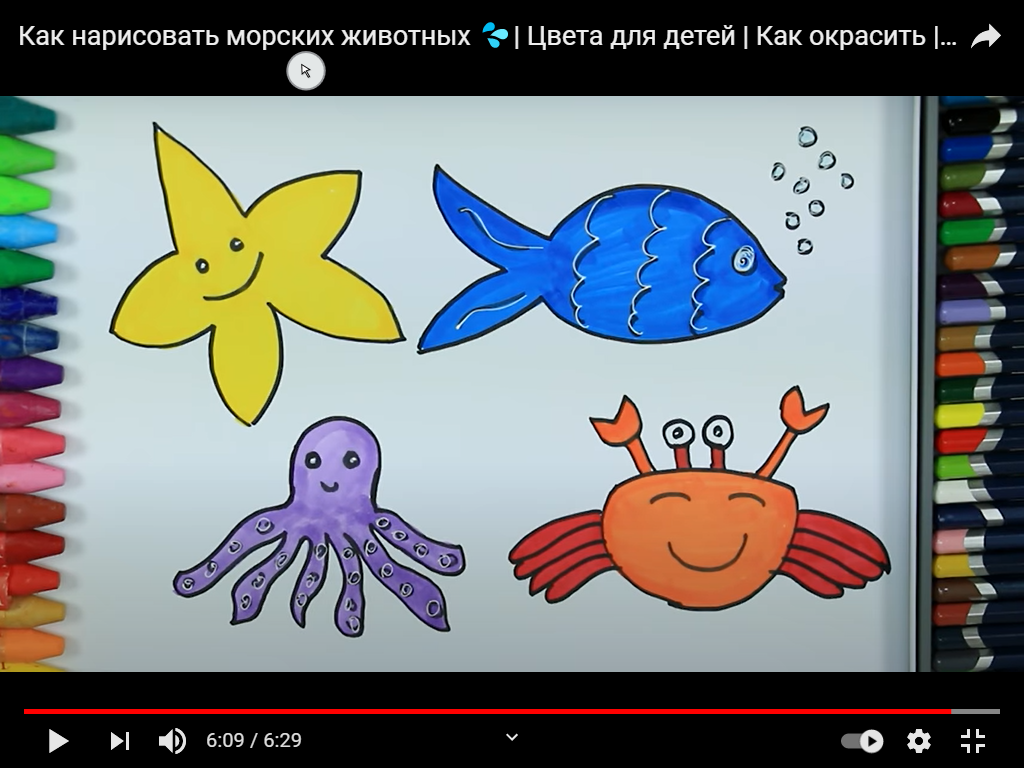 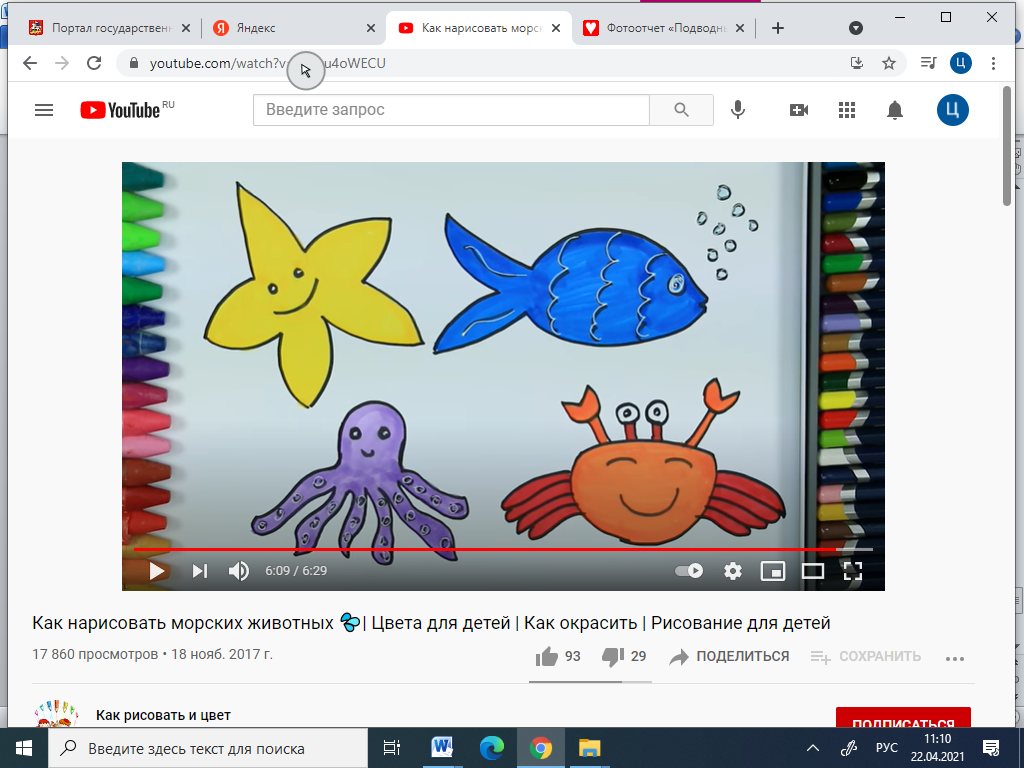       Утверждаю  Директор школы_________ Смирнова В.А.        Приказ № 45-20/01-09 от 28.08.2020 г.Название разделаСодержание темыКоличество часовПовторениеПравила безопасной работы. Упражнение на различение предметов по форме и цвету. Аппликация. Панно из засушенных листьев «Осень». Лепка. Изготовление бубликов, баранок способом раскатывания. Ветка дерева с простыми по форме листьями. Рисование с натуры: Предметы различной формы и цвета (яблоко, груша, огурец, морковь). Рисование на тему: «Парк осенью». Рисование с помощью опорных точек кленового листа. Раскрашивание осеннего листа. Рисование двухцветного мяча. Рисование будильника круглой формы.10 часовЯ и моё тело.«Выложи человечка» (из пластилиновых заготовок). «Собери человечка» (из бумажных или картонных шаблонов) «Девочка» раскрашивание готового контура. «Мальчик» раскрашивание готового контур. Человек из геометрических фигур (сложить разноцветные геометрические фигуры в определённом порядке).5 часовЯвления природы.«Спрячь картинку!» (заштрихуй тучку) «Здравствуй солнце!» раскрасить и дорисовать рисунок. «Дождик» (выложить изображение из маленьких кусочков пластилина. Тучка и дождик» закрашивание «тучки» и рисование коротких штрихов «дождинок» мелками; «Облака на небе» (из мелких кусочков рваной бумаги наклеиваем на заранее подготовленный лист изображение дождика); «Лужи» рисование пятнами по мокрому листу.6 часовРастительный мир«Осенний ковёр» наклеивание сухих листьев или цветных бумажных заготовок «листочков»;«Листья» накладывание листочков на подготовленные контуры;Осенние краски» рисование по мокрому листу или сухой кистью3 часаФрукты и ягоды.«Яблоки» лепим из пластилина, катаем шарики;«Красное яблоко» рисование яблока сухой кистью«Бананы» лепим из пластилина, катаем «колбаски»;«Натюрморт» наклеиваем кусочки цветной бумаги на подготовленный контур; «Фруктовое лакомство» рисование бананов сухой кистью; «Разноцветные шары», собираем картинку, раскрашиваем по готовым контурам; «Малина» лепим шарики, сплющиваем их и прикрепляем к картону в виде ягодки; «В лесу много ягод» раскрашивание карандашами готовых контуров; «Фруктовый сад» прикрепляем сплющенные шарики на контур дерева; «Пластилиновая мозаика» отщипывание маленьких кусочков и выкладывание на лист; Мухомор» пластилиновые шарики прикрепляем к готовой основе11 часовИгрушки«Волшебная бутылка» сминаем бумагу в комочки и складываем их в бутылку; «Мячики» раскрашивание и наклеивание кружочков на лист; «Кубики» раскрашивание и наклеивание квадратиков на лист. «Воздушные шарики». Наклеивание «шариков» к заготовкам (мишка, зайчик и т. п. с шариками); «Спрячь зайку!» рисование при помощи губки; «Цветные дорожки для машинок» рисование полосок широкими кистями;«Бусы для куклы» рисование сухой кистью7 часовДомашние животные«Цветные рыбки» рисование рыбок по мокрому листу. Кошка» (выложи кошку по контуру); «Маленький пушистый котёнок» (выложи котёнка из смятой в шарики бумаги); «Кошки-мышки» играем, рисуя на бумаге (прячем мышек от кошки);«Покормим курочку» работаем с пластилином; «Гусеница» рисование при помощи штампа; «Утята» аппликация из бумаги; «Ёжик» изготавливаем из пластилина и заготовок из спичек8 часовЯвления природы«Снегопад» рисуем сухой кисточкой гуашевыми красками на цветной бумаге «Дует ветер, играет снежинками» наклеивание кусочков бумаги в определённом порядке; «Снежный домик» нанесение краски на рисунок, сделанный восковым мелком;«Снежинка» нанесение краски на рисунок, сделанный восковым мелком. 4 часаПосуда«Тарелочка» рисуем и раскрашиваем круги. «Украсим тарелочку» аппликация из заготовок; «Вылепим тарелочку» работа с пластилином; «Тарелка с ягодами» наполнить тарелку ягодами (работа с пластилином); «Чашка с чаем» раскрашивание чашки по готовому контуру; «Ложка» аппликация из бумаги.6 часовОдежда«Оденем кукол» аппликация из заготовок на шаблон куклы. «Нарядная кукла» аппликация из заготовок на шаблон куклы. «Украшаем юбочку»; «Рисуем брюки» (раскрашиваем заготовку); «Зимняя одежда» рисунок; «Летняя одежда».6 часовМебельШкаф для куклы» наносим (размазываем) пластилин на заготовку; «Стол» рисуем стол по шаблону; «Красивый стол» аппликация; «Стул» раскрашиваем по заранее подготовленному контуру; «Кровать» лепим из пластилина постельные принадлежности; 5 часовОвощи Огурец» лепим из пластилина; «Огуречная грядка» аппликация; «Зелёный огурец» рисуем цветными карандашами; «Помидор» лепим из пластилина; «Грядка с помидорами» аппликация; «Красный помидор» рисуем цветными карандашами; «Морковь» лепим из пластилина; «Грядка с морковью» аппликация; «Сочная морковка» рисуем цветными карандашами; «Лук» рисуем цветными карандашами; «Грядка с луком» аппликация; «Связка лука» раскрашиваем заранее подготовленный рисунок. Огурец» лепим из пластилина; 13 часовЯвления природы.«Вода» учимся равномерно распределять краску по поверхности листа; «Волны» рисуем по шаблонам; «Обитатели морей и океанов» рисунок по мокрому листу 3 часаПтицы«Прилетели птицы» рисуем птиц стилизованно фломастером; «Цыплята» лепим из пластилина; «Попугай» раскрашиваем по шаблону. 3 часаРастительный мир«Цветочек» лепим из пластилина; «Трава» лепим из пластилина; «Цветочная поляна» панно из пластилина (смеш. техн.) «Цветик -семицветик» аппликация из цветной бумаги; «Травка» рисуем карандашом или фломастером «Лужок» рисуем красками в нетр. технике; «Цветы» рисуем фломастером или карандашом; Подснежник» аппликация из заготовок; «Одуванчик» работа с пластилином 10 часов№Тема урокадатадатаПримечание №Тема урокаПо плануПо фактуПримечание Правила безопасной работы. Упражнение на различение предметов по форме и цвету.03.09Аппликация. Панно из засушенных листьев «Осень».04.09Лепка. Изготовление бубликов, баранок способом раскатывания.08.09Ветка дерева с простыми по форме листьями10.09Рисование с натуры: Предметы различной формы и цвета (яблоко, груша, огурец, морковь).11.09Рисование на тему: «Парк осенью».15.09Рисование с помощью опорных точек кленового листа.17.09Раскрашивание осеннего листа.18.09Рисование двухцветного мяча.22.09Рисование будильника круглой формы.24.09«Выложи человечка» (из пластилиновых заготовок)25.09«Собери человечка» (из бумажных или картонных шаблонов)29.09«Девочка» раскрашивание готового контура;01.10«Мальчик» раскрашивание готового контура02.10Человек из геометрических фигур (сложить разноцветные геометрические фигуры в определённом порядке).06.10«Спрячь картинку!» (заштрихуй тучку.)08.10«Спрячь картинку!» (заштрихуй фигуру)09.10«Здравствуй солнце!» раскрасить и дорисовать рисунок13.10«Дождик» (выложить изображение из маленьких кусочков пластилина15.10Тучка и дождик» закрашивание «тучки» и рисование коротких штрихов «дождинок» мелками;16.10«Облака на небе» (из мелких кусочков рваной бумаги наклеиваем на заранее подготовленный лист изображение дождика);20.10«Лужи» рисование пятнами по мокрому листу22.10«Осенний ковёр» наклеивание сухих листьев или цветных бумажных заготовок «листочков»;23.10«Листья» накладывание листочков на подготовленные контуры;27.10«Осенние краски» рисование по мокрому листу или сухой кистью29.10«Яблоки» лепим из пластилина, катаем шарики;30.10«Красное яблоко» рисование яблока сухой кистью10.11«Бананы» лепим из пластилина, катаем «колбаски»;12.11«Натюрморт» наклеиваем кусочки цветной бумаги на подготовленный контур;13.11«Фруктовое лакомство» рисование бананов сухой кистью;17.11«Разноцветные шары», собираем картинку, раскрашиваем по готовым контурам;19.11«Малина» лепим шарики, сплющиваем их и прикрепляем к картону в виде ягодки;20.11«В лесу много ягод» раскрашивание карандашами готовых контуров;24.11«Фруктовый сад» прикрепляем сплющенные шарики на контур дерева;26.11«Пластилиновая мозаика» отщипывание маленьких кусочков и выкладывание на лист; 27.11«Мухомор» пластилиновые шарики прикрепляем к готовой основе;01.12«Волшебная бутылка» сминаем бумагу в комочки и складываем их в бутылку;03.12«Мячики» раскрашивание и наклеивание кружочков на лист;08.12«Кубики» раскрашивание и наклеивание квадратиков на лист. 06.12«Воздушные шарики». Наклеивание «шариков» к заготовкам (мишка, зайчик и т. п. с шариками);10.12 «Спрячь зайку!» рисование при помощи губки;11.12«Цветные дорожки для машинок» рисование полосок широкими кистями;15.12«Бусы для куклы» рисование сухой кистью;17.12«Цветные рыбки» рисование рыбок по мокрому листу.18.12Кошка» (выложи кошку по контуру);22.12«Маленький пушистый котёнок» (выложи котёнка из смятой в шарики бумаги);24.12«Кошки-мышки» играем, рисуя на бумаге (прячем мышек от кошки);25.12«Покормим курочку» работаем с пластилином; 29.12«Гусеница» рисование при помощи штампа;«Утята» аппликация из бумаги; «Ёжик» изготавливаем из пластилина и заготовок из спичек«Снегопад» рисуем сухой кисточкой гуашевыми красками на цветной бумаге«Дует ветер, играет снежинками» наклеивание кусочков бумаги в определённом порядке;«Снежный домик» нанесение краски на рисунок, сделанный восковым мелком;«Снежинка» нанесение краски на рисунок, сделанный восковым мелком.«Тарелочка» рисуем и раскрашиваем круги«Украсим тарелочку» аппликация из заготовок;«Вылепим тарелочку» работа с пластилином;«Тарелка с ягодами» наполнить тарелку ягодами (работа с пластилином);«Чашка с чаем» раскрашивание чашки по готовому контуру;«Ложка» аппликация из бумаги.«Оденем кукол» аппликация из заготовок на шаблон куклы«Нарядная кукла» аппликация из заготовок на шаблон куклы«Украшаем юбочку»; «Рисуем брюки» (раскрашиваем заготовку);«Зимняя одежда» рисунок; «Летняя одежда».Шкаф для куклы» наносим (размазываем) пластилин на заготовку;«Стол» рисуем стол по шаблону;«Красивый стол» аппликация;«Стул» раскрашиваем по заранее подготовленному контуру;«Кровать» лепим из пластилина постельные принадлежности;Огурец» лепим из пластилина;«Огуречная грядка» аппликация;«Зелёный огурец» рисуем цветными карандашами;«Помидор» лепим из пластилина;«Грядка с помидорами» аппликация;«Красный помидор» рисуем цветными карандашами;«Морковь» лепим из пластилина;«Грядка с морковью» аппликация;«Сочная морковка» рисуем цветными карандашами;«Лук» рисуем цветными карандашами;«Грядка с луком» аппликация;«Связка лука» раскрашиваем заранее подготовленный рисунок.Огурец» лепим из пластилина;«Вода» учимся равномерно распределять краску по поверхности листа;«Волны» рисуем по шаблонам;«Обитатели морей и океанов» рисунок по мокрому листу22.04.«Прилетели птицы» рисуем птиц стилизованно фломастером;«Цыплята» лепим из пластилина;«Попугай» раскрашиваем по шаблону«Цветочек» лепим из пластилина;«Трава» лепим из пластилина;«Цветочная поляна» панно из пластилина (смеш. техн.)«Цветик -семицветик» аппликация из цветной бумаги;«Травка» рисуем карандашом или фломастером «Лужок» рисуем красками в нетр. технике;«Цветы» рисуем фломастером или карандашом;Подснежник» аппликация из заготовок;«Одуванчик» работа с пластилином;«Рисуем лето»«Рисование на свободную тему»Название разделаПланируемые результаты обучения по разделамАппликацияДети должны научиться:адекватно реагировать на предложение выполнить аппликацию, состоящую из одного предмета, наклеивать заготовку; соотносить аппликацию с реальными объектами; положительно относиться к результатам своей работы.ЛепкаДети должны научиться:активно реагировать на предложение взрослого полепить;соотносить лепные поделки с реальными предметами;лепить по просьбе взрослого знакомые предметы, раскатывая пластилин между ладонями круговыми и прямыми движениями (колбаску, баранку, колобок);положительно относиться к результатам своей работы.РисованиеДети должны научиться:проявлять интерес к изобразительной деятельности, передавать в рисунках круглую и овальную форму, разную величину предметов;ориентироваться на листе бумаги: вверху, внизу;давать оценку результатам своей работы по наводящим вопросам взрослого, сравнивая ее с образцом; пользоваться словами верно, неверно, такой, не такой.